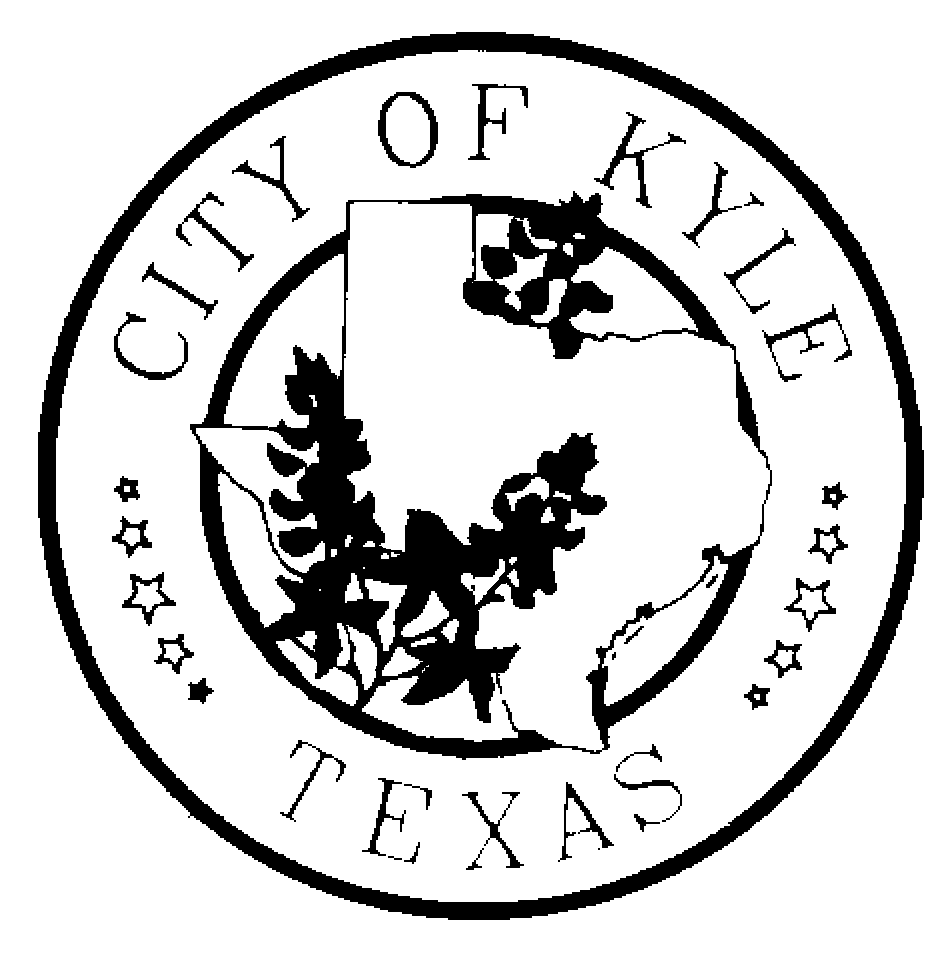 Economic Development and Tourism CommitteeCity of KyleAgenda January 10, 2013~6:30 pm~ Kyle City HallCall to OrderApproval of Minutes  August 9, 2012November 15, 2012Citizens Comment PeriodDiscussion/Possible Recommendation regarding two Economic Development Committee member vacanciesDiscussion/Update regarding proposed Roadway Bond ElectionDiscussion regarding potential for future economic development fundingAdditional Topics to Discuss?Update on Proposed LSTAR Economic Development UpdateI35 Overlay UpdateCity  Manager 2013 GoalsSales Tax and Building Permit Activity ReportProject Update –ConfidentialAdjourn*The Economic Development and Tourism Committee is an advisory body to the City Council with no power to make final decisions or adopt rules regarding public business.  The ED&T Committee may convene into executive session, as needed, on any item listed on the agenda.